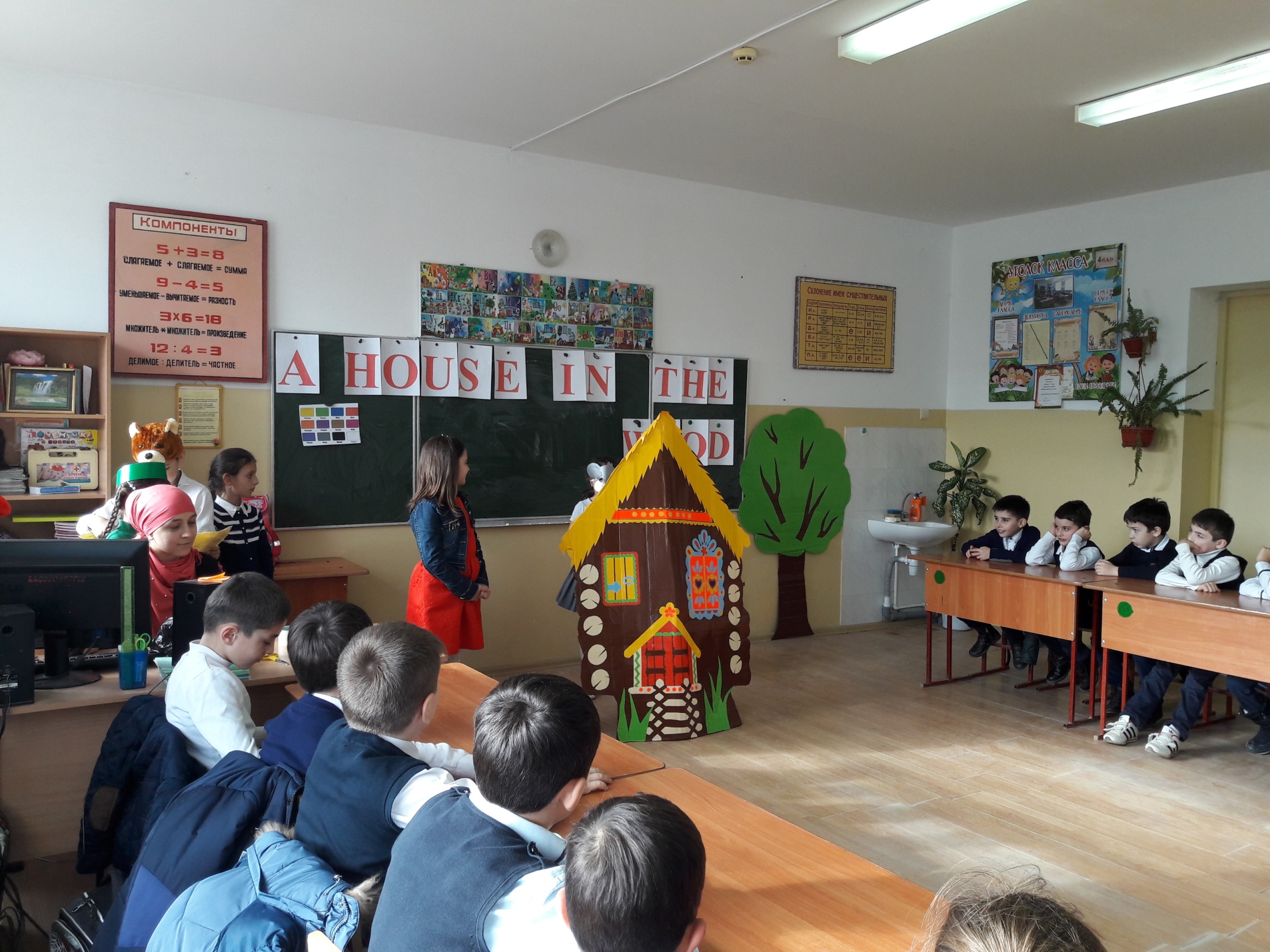 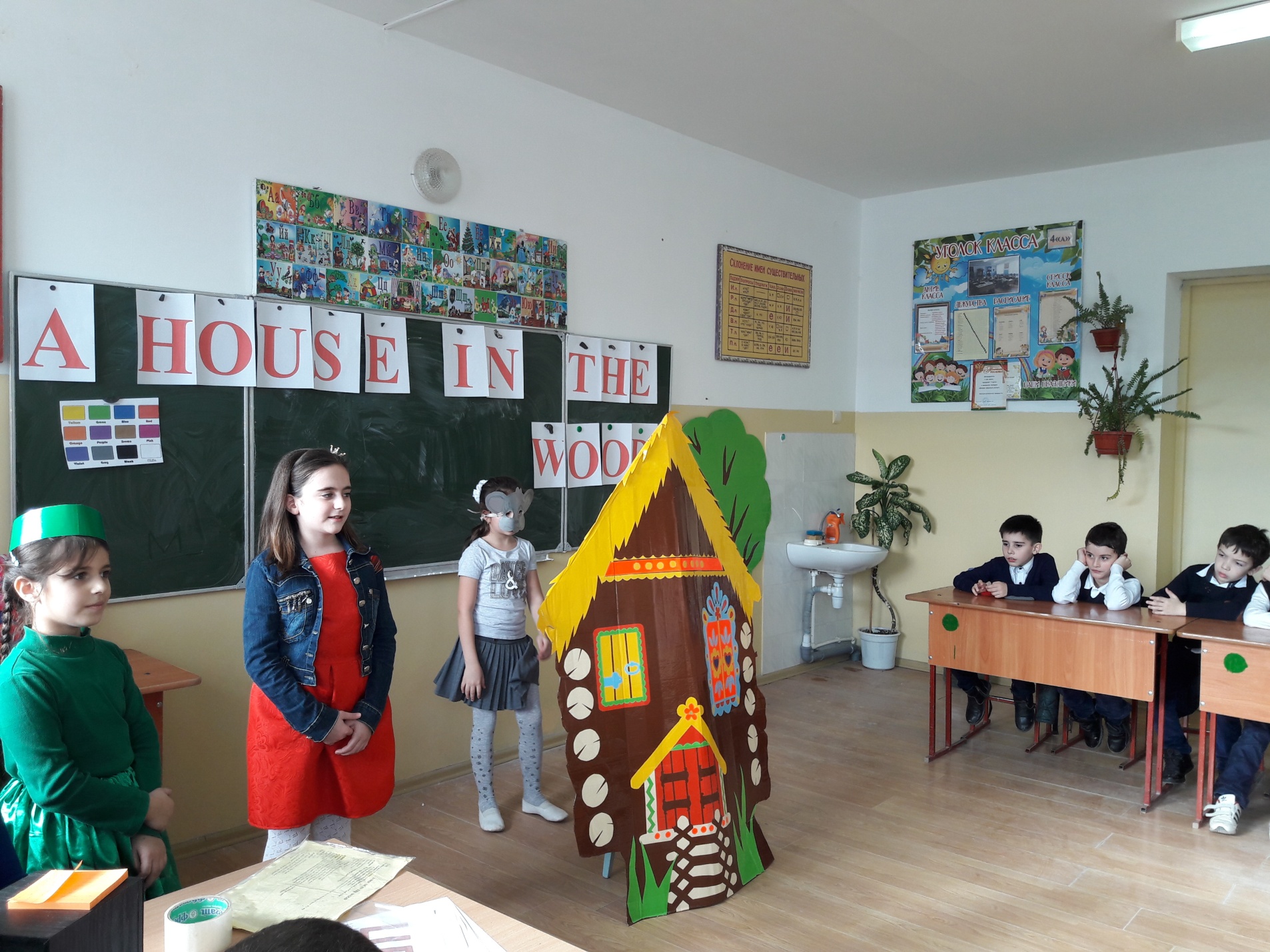 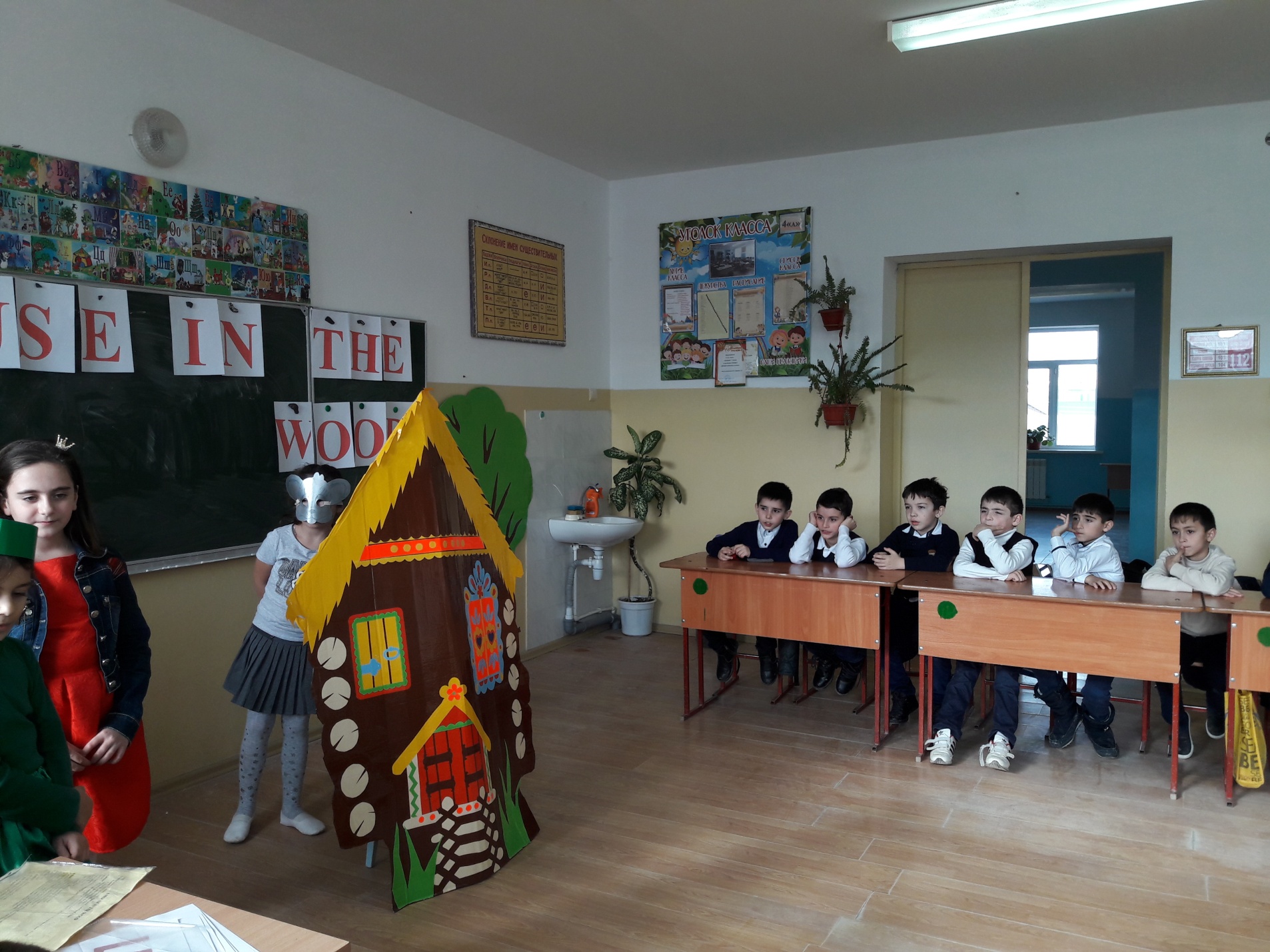 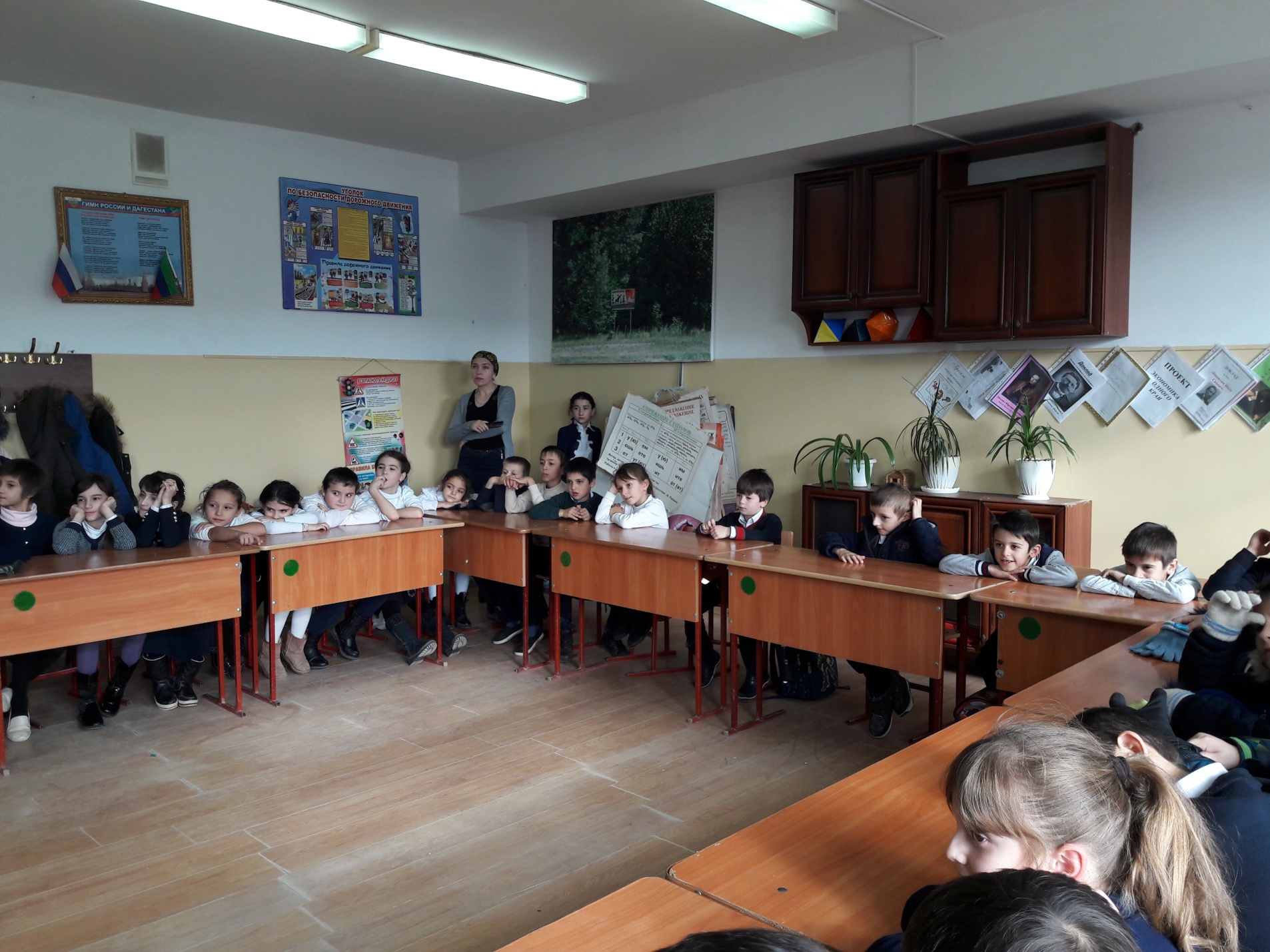 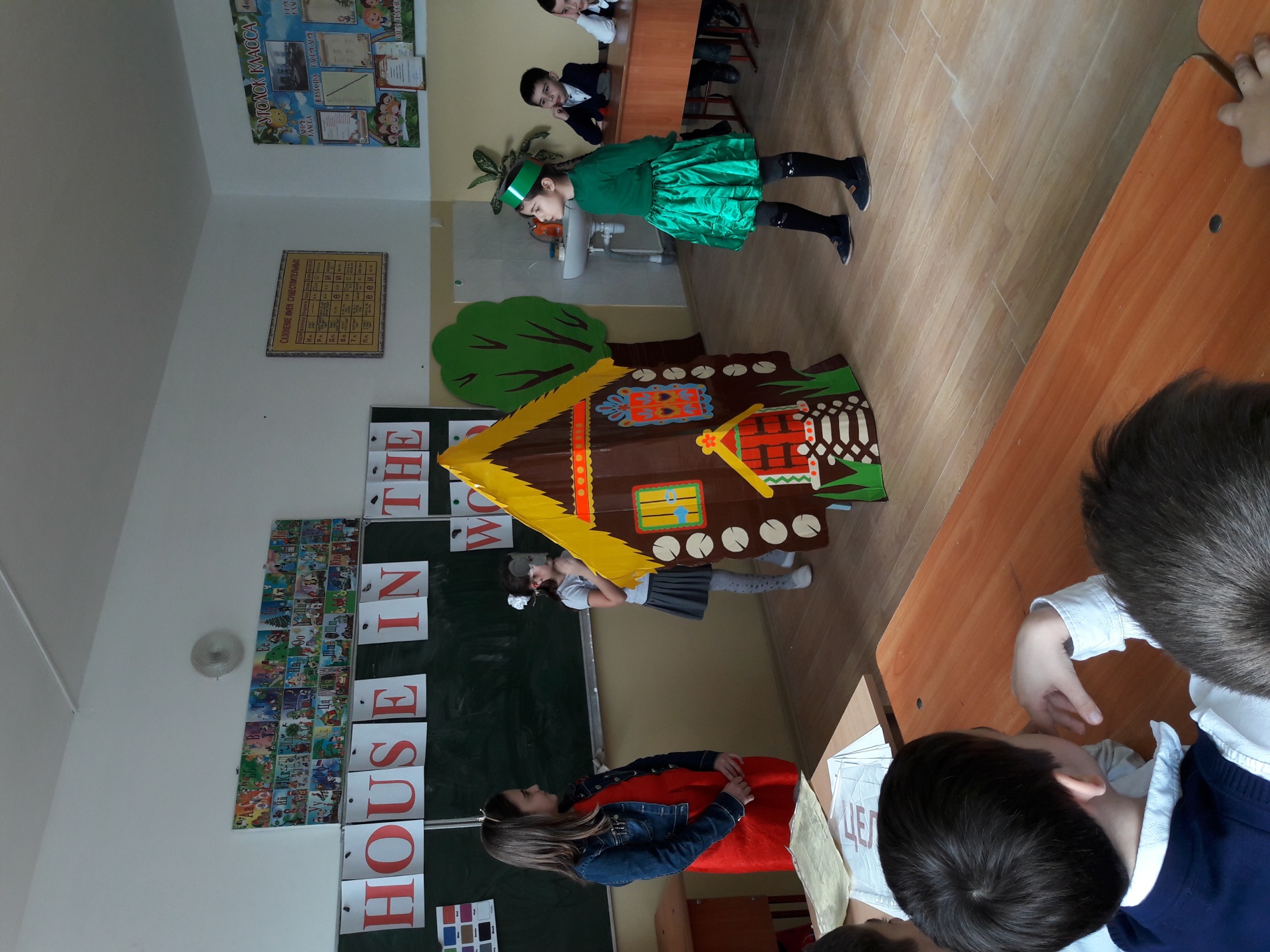 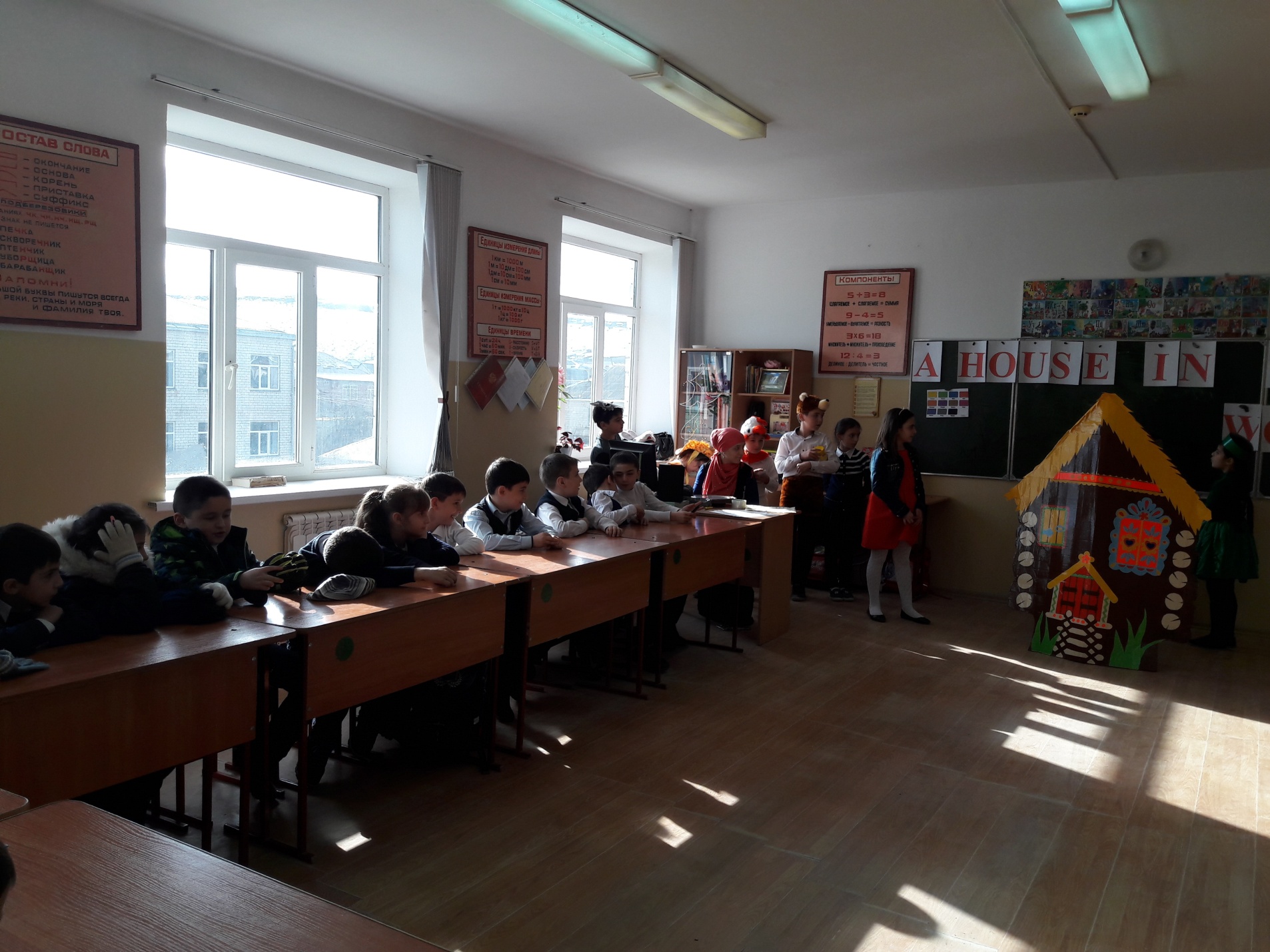 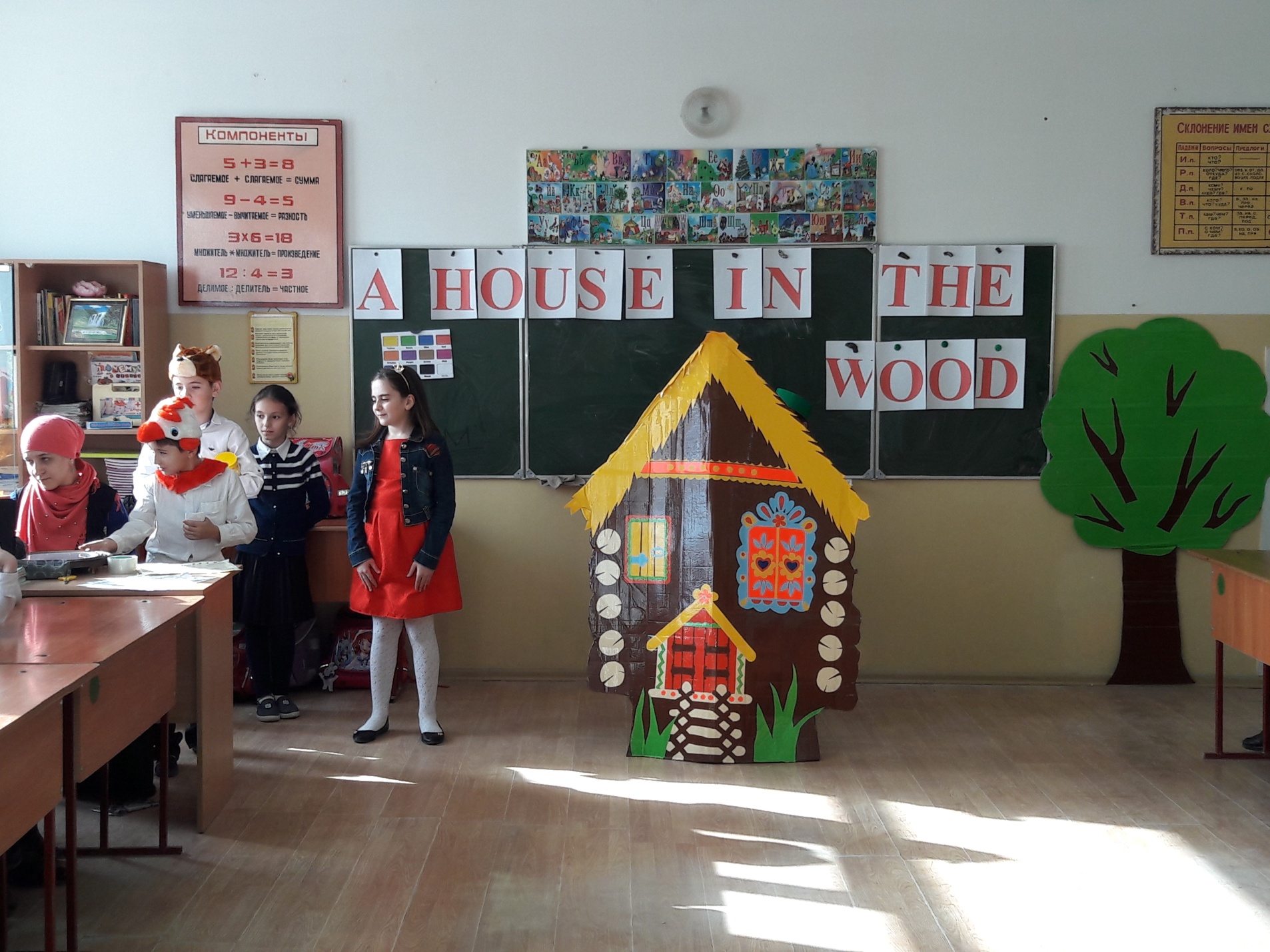 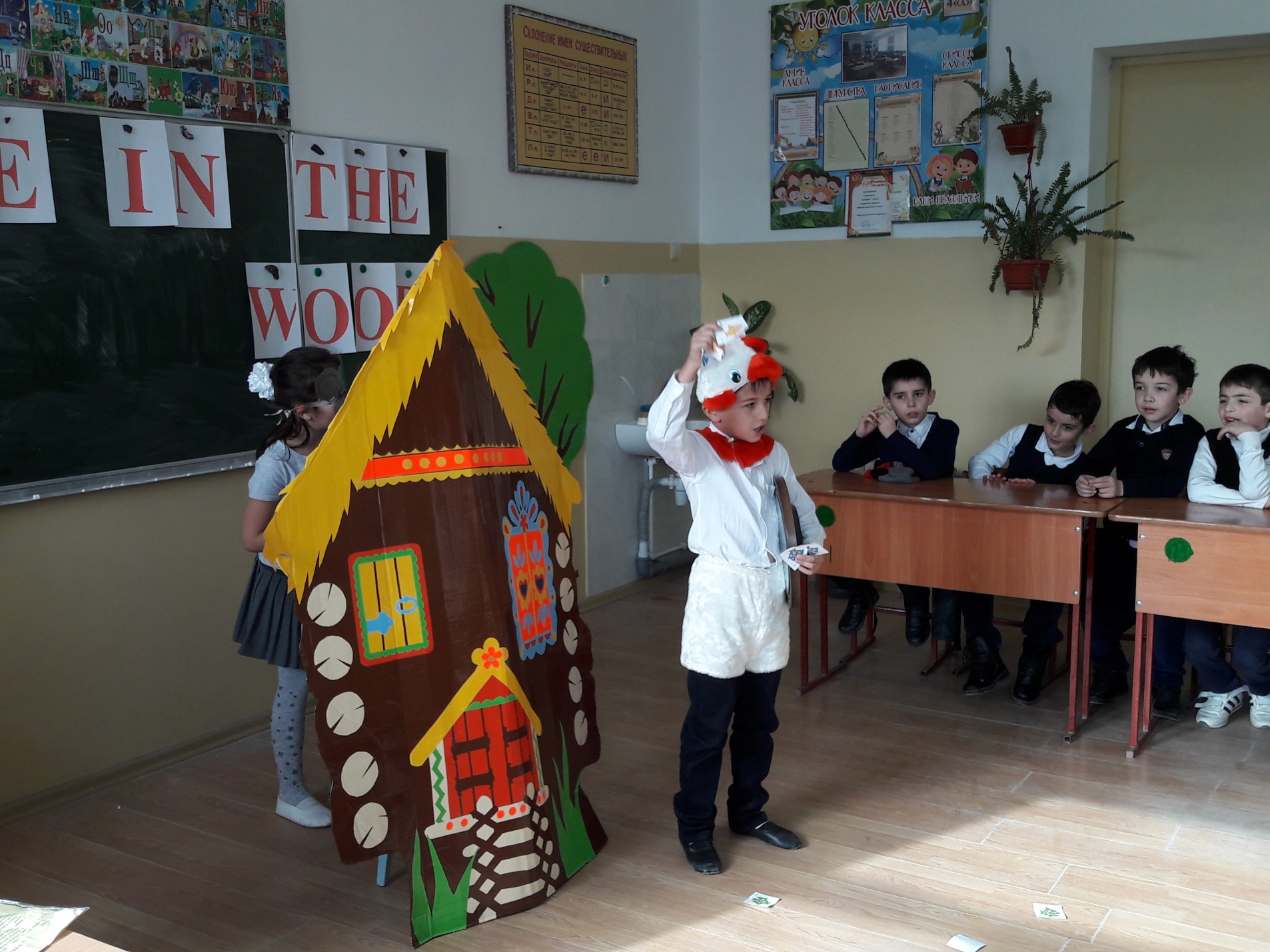 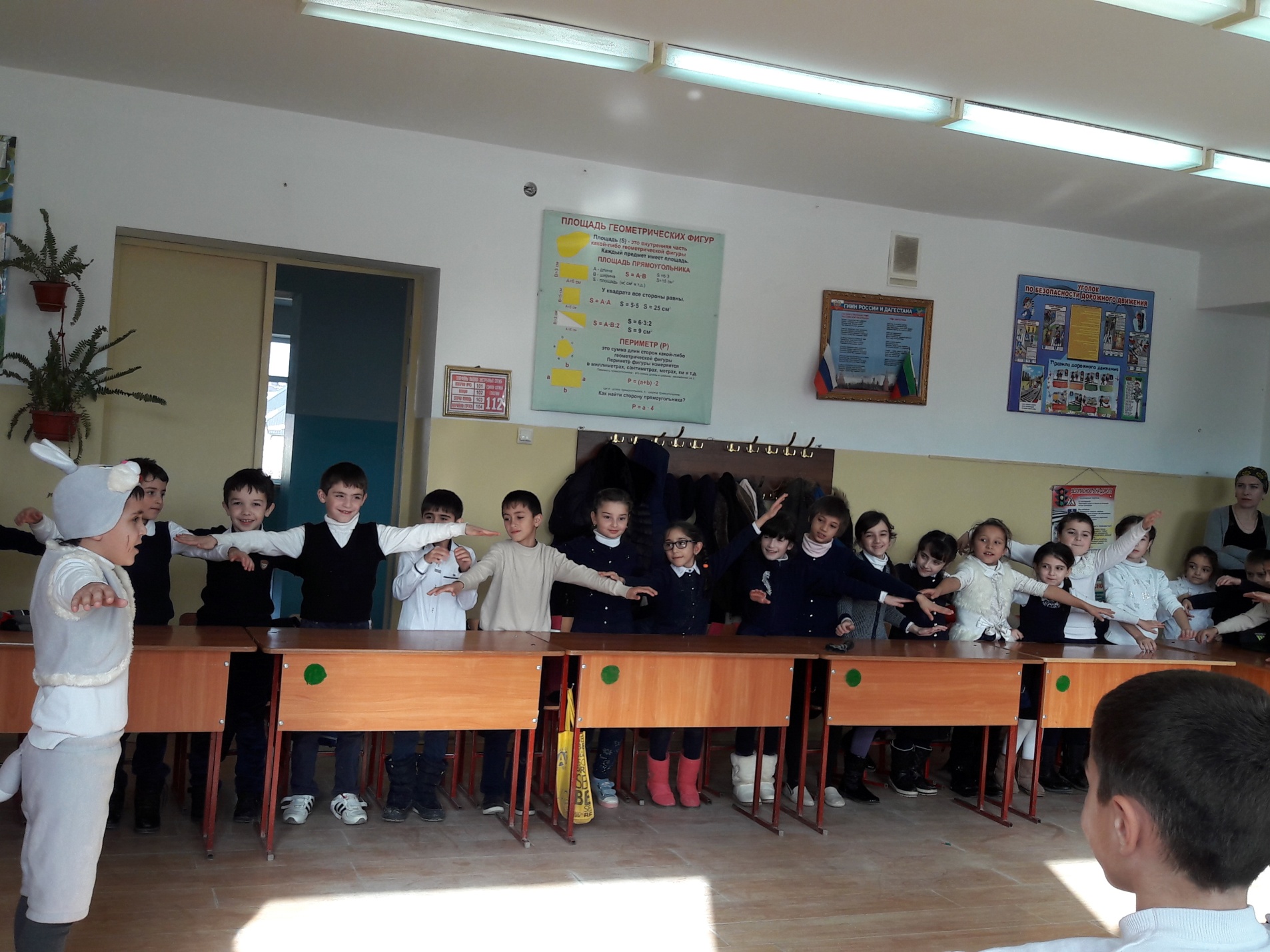 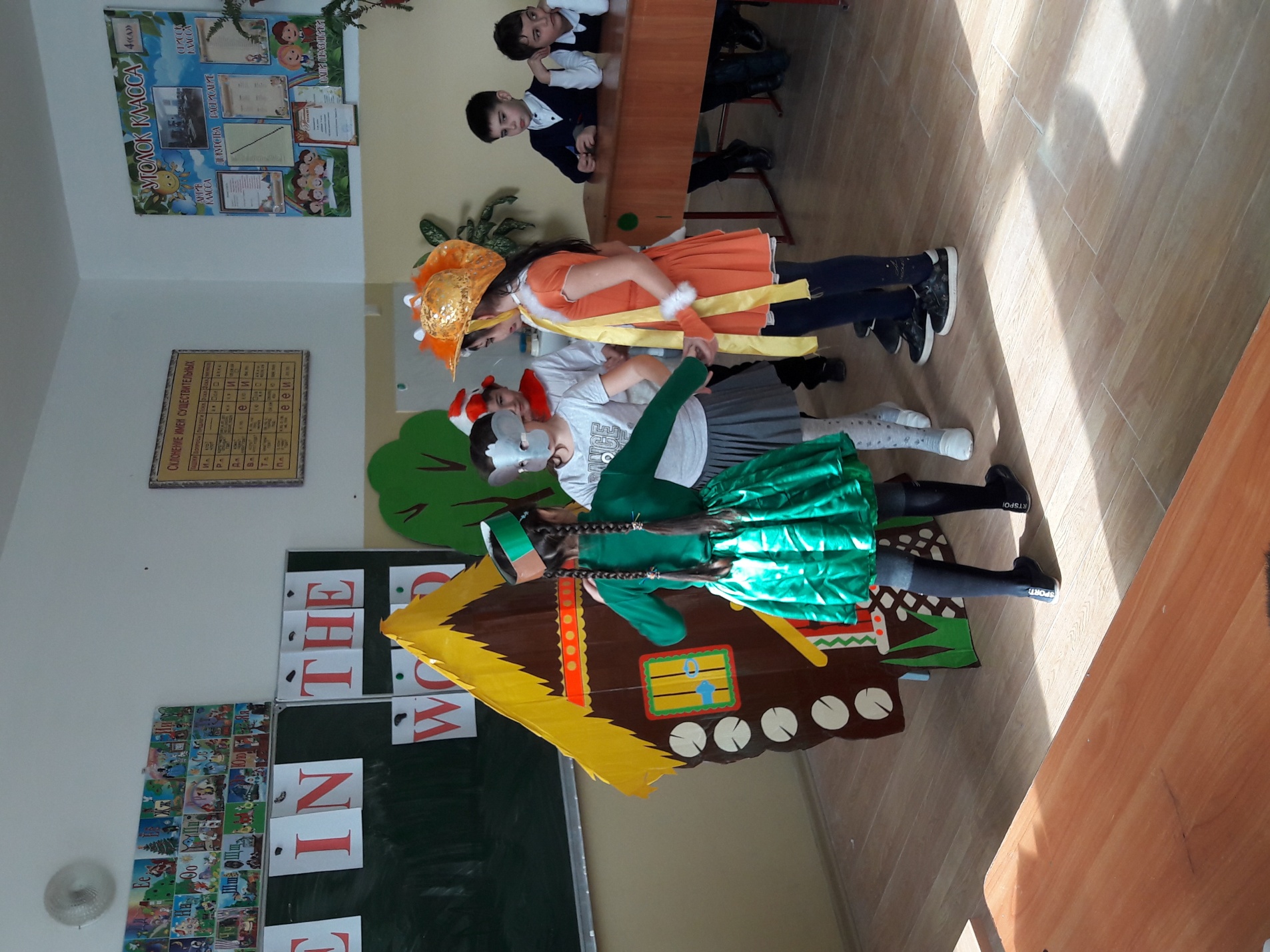 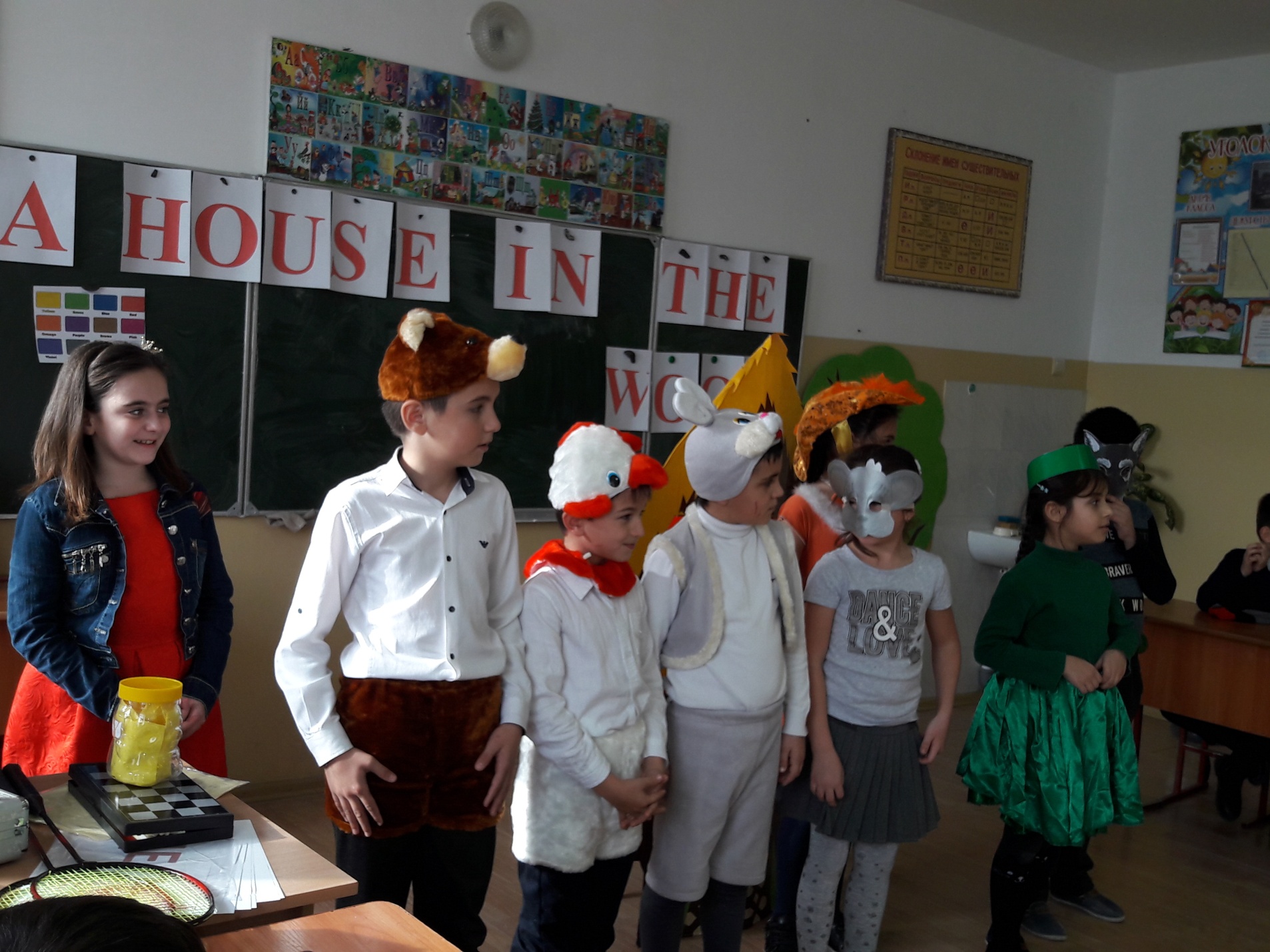 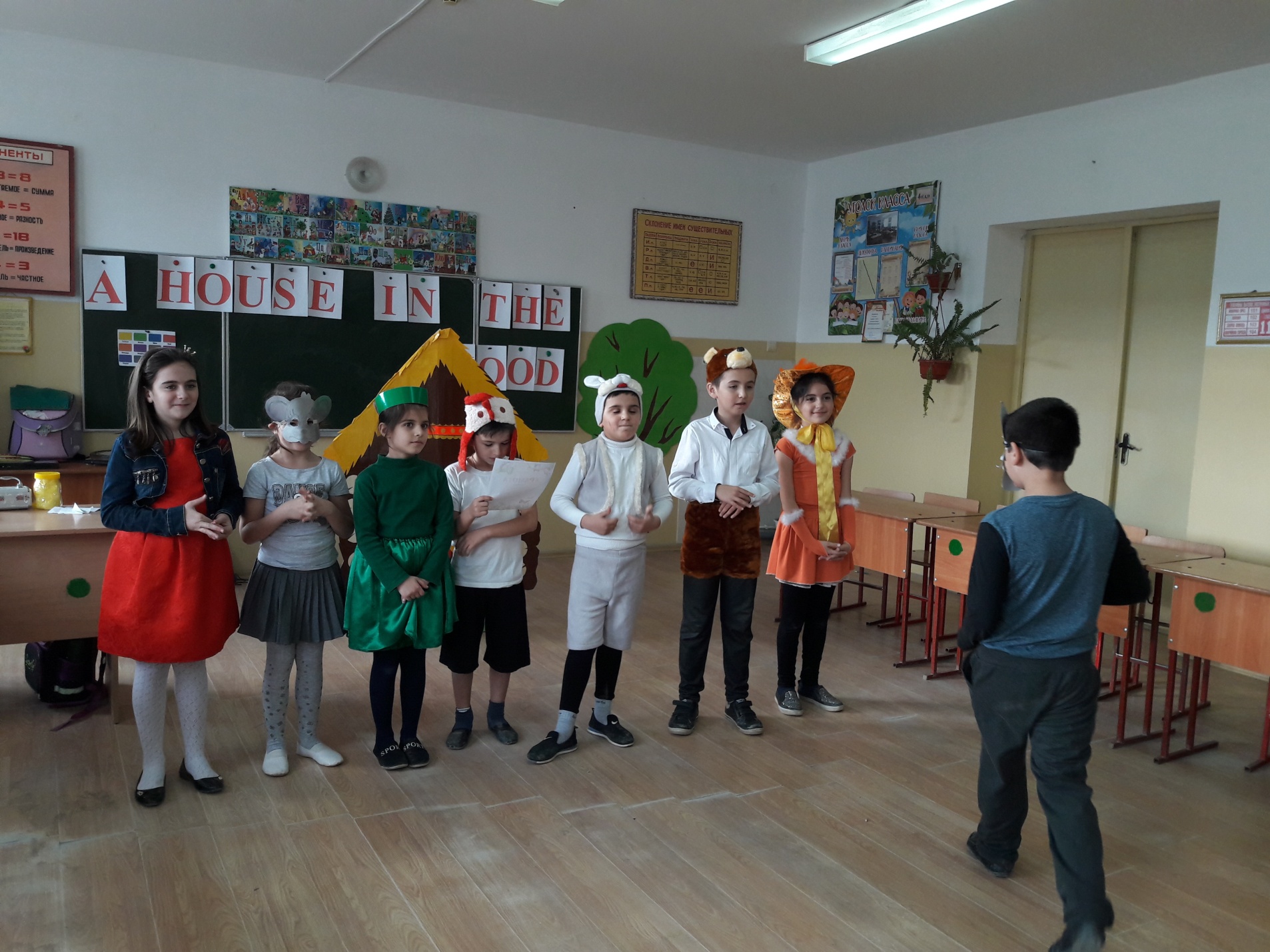 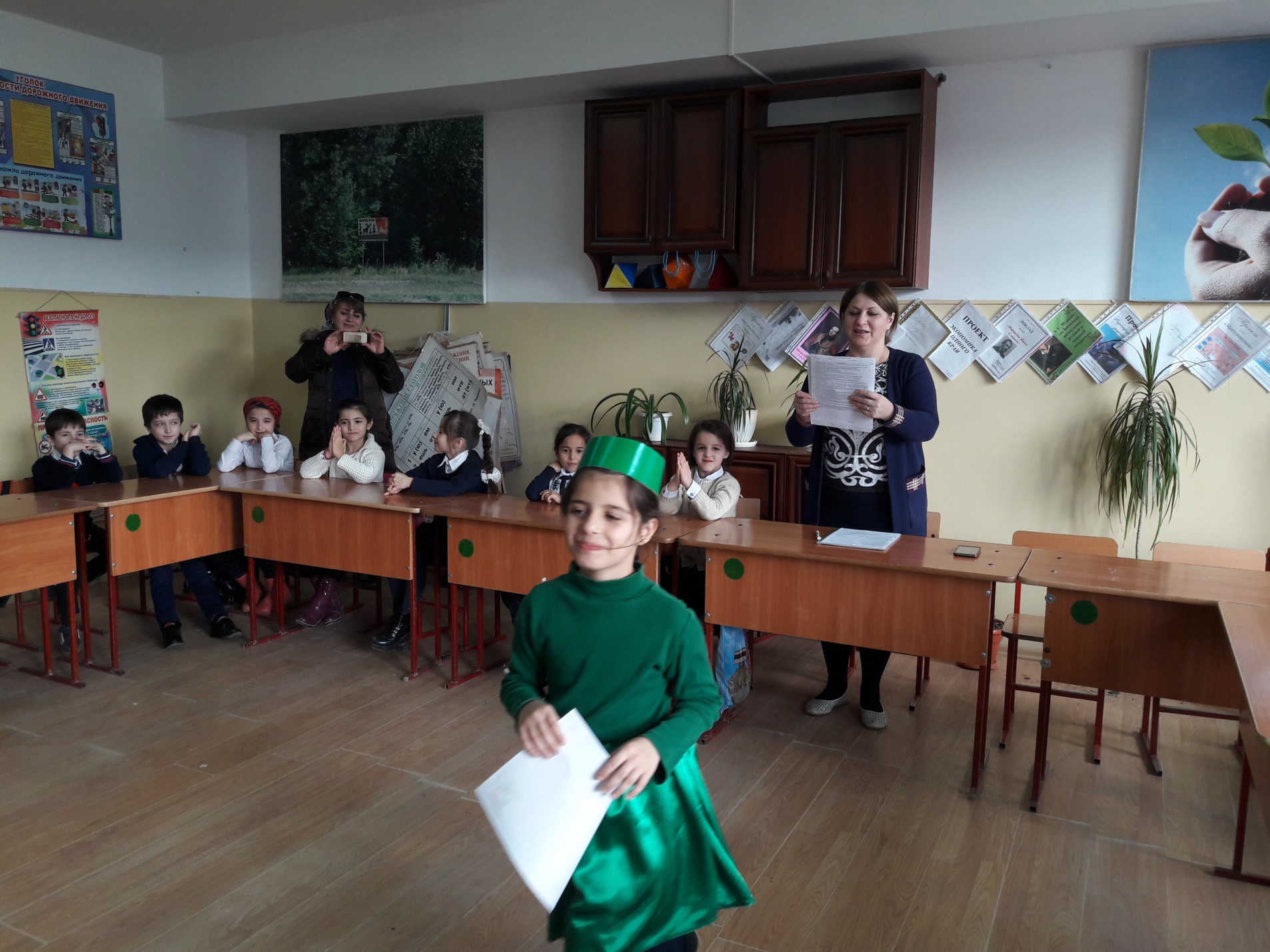 Сказка: A HOUSE IN THE WOODДАТА ПРОВЕДЕНИЯ: 19.12.17 и 21.12.17участники: учащиеся 3х классов_Гаджиев Б.(3 б), Омаров С.(3 Г), Магомедова Т.(3 Г), Шихова К.(3 Г);учащиеся 4х классов- Бабакишиева А.(4 А), Магомаев М.(4 Б), Магомедова А.(4 Б), Шайхгасанов А.(4 Б)зрители: учащиеся 2х классов(19.12-2 А, 2 Б), (21.12-2 В, 2 Г, 2 Д, 2 Е)ЦЕЛЬ: повысить интерес к изучению английского языкаCAST:An author, a mouse, a  frog, a cock, a hare, a fox, a wolf and  a bear.1.         Author:    Here is a house in the wood                A mouse is running through the wood                She stops at the door, she knocks at the doorA mouse:  What a nice house! Who lives in the house? Nobody lives in the house. Now  it’s  my house!(Зашла мышка в теремок и поет песенку):I am a mouse,I live in the houseI am a mouse,I have a nice house!2.         Author:    Here is a house in the wood                A frog is running through the wood                She stops at the door, she knocks at the doorA frog: What a nice house! Who lives in the house?A mouse:  I am a mouse, I live in the house. I can run and sing. And who are you?A frog: I am a frog. I am green. I can jump and skip. May I live in your house?A mouse:  You are very nice. Come in. Let’s  live together.(Зашла лягушка в теремок и стали они вместе петь):One and two,I and you,One and two,Who are you?3.         Author:    Here is a house in the wood                A cock is running through the wood                He stops at the door, He knocks at the doorA cock: What a nice house! Who lives in the house?A mouse:  I am a mouseA frog: I am a frogAll: And who are you?A cock: I am a cock, I have a clock. I can fly and sing. May I live with you?A FROG: Can you count?A cock: Yes, I can. (Считает до 10, показывает зрителям карточки с цифрами  - они называют их)One little, two little, three little fishes,Four  little, five little, six little fishes,Seven little, eight little, nine little fishes,Ten little fishes.All: You are very nice. Come in. Let’s live together.4.         Author:    Here is a house in the wood                A hare is running through the wood                He stops at the door, he knocks at the doorA hare: What a nice house! Who lives in the house?A mouse:  I am a mouseA frog: I am a frogA cock: I am a cock.And who are you?A hare: I am a hare. I like sport. I can play football, tennis and chess. Let’s do some exercises! (Все делают зарядку) Stand up!Hands up, hands down,Hands on hips, sit down.Stand up. Hands to the sides:Bend left, bend right.Hands on hipsOne, two, three  hop!One, two, three  stop!Stand still!All: You are very nice. Come in. Let’s live together.5.         Author:    Here is a house in the wood                A fox is running through the wood                She stops at the door, she knocks at the doorA fox: What a nice house! Who lives in the house?A mouse:  I am a mouseA frog: I am a frogA cock: I am a cock.A hare: I am a hare. And who are you?A fox: I am a fox, I have a box. I am very kind. I am not cunning. I don’t eat cocks and hares. I like fruits. May I live with you?A hare: Can you dance?A fox: Yes, I can. Let’s dance together! (Все танцуют)All: You are very nice. Come in. Let’s live together.6.       Author:    Here is a house in the wood                A wolf is running through the wood                He stops at the door, he knocks at the doorA wolf: What a nice house! Who lives in the house?A mouse:  I am a mouseA frog: I am a frogA cock: I am a cock.A hare: I am a hare.A fox: I am a fox. And who are you?A wolf: I am a wolf. I am grey. I am not ugly and cruel. I am brave and strong. I can recite poems:I like jumpingI like runningI like playingIt’s so funny!All: You are very nice. Come in. Let’s live together.7.       Author:    Here is a house in the wood                         A bear is running through the wood                         He stops at the door, he knocks at the doorA bear: What a nice house! Who lives in the house?A mouse:  I am a mouseA frog: I am a frogA cock: I am a cock.A hare: I am a hare.A fox: I am a fox.A wolf: I am a wolf. And who are you?A bear: I am a bear; I am big and very strong. I like honey.  I like music. May I live with you?All: You are too big and the house is too small. But you are nice. Let’s build a new beautiful house and live together!A bear: Thank you! I can sing and dance too. Do you know the colors? Let’s sing the song  “The rainbow”Red and yellow, and pink,  and green,Purple and orange and blue.I can sing a rainbowSing a rainbow, Sing a rainbow, too.